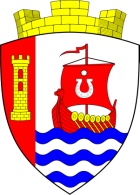 Муниципальное образованиеСвердловское городское поселениеВсеволожского муниципального районаЛенинградской областиАДМИНИСТРАЦИЯПОСТАНОВЛЕНИЕ«    »                      2021 г.                                                                         №  г.п.им. Свердлова         В соответствии с Федеральным законом от 06.10.2003 № 131-ФЗ «Об общих принципах организации местного самоуправления в Российской Федерации», Областным законом Ленинградской области от 13.12.2011 № 105-оз «О государственной молодежной политике в Ленинградской области», распоряжением Правительства РФ от 29.11.2014 № 2403-р «Об утверждении Основ государственной молодежной политики Российской Федерации на период до 2025 года», Постановлением Правительства Ленинградской области от 14.11.2013 № 399 «Об утверждении государственной программы Ленинградской области «Устойчивое общественное развитие в Ленинградской области», в целях создания условий для проявления молодежных инициатив, формирования активной жизненной позиции и гражданской ответственности молодежи, выявления кадрового потенциала, формирования правовой культуры, приобщения к участию в общественной деятельности молодёжи муниципального образования «Свердловское городское поселение» Всеволожского муниципального района Ленинградской области:1. Расформировать действующий состав молодежного совета при администрации муниципального образования «Свердловское городское поселение» Всеволожского муниципального района Ленинградской области.          2. Постановление от 21.06.2019 № 345/01-07 «О молодежном совете при администрации муниципального образования «Свердловское городское поселение» Всеволожского муниципального района Ленинградской области считать утратившим силу.3. Настоящее постановление вступает в силу с момента его подписания и подлежит официальному опубликованию в информационно-телекоммуникационной сети «Интернет».4. Контроль над исполнением настоящего постановления возложить на заместителя главы администрации по общим вопросам И.О.Чернова.Временно исполняющий полномочия                                          А.П. ШорниковГлавы администрации                                                              О расформировании молодежного совета при администрации муниципального образования «Свердловское городское поселение» Всеволожского муниципального района Ленинградской области